		Pressemeldung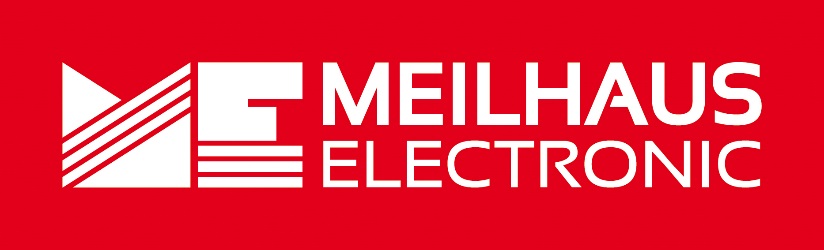 Datum:	Juni 2022Text/Bilder online:	https://www.meilhaus.de/about/press/2022-q2/
PR15-2022-Siglent-SHS800X-1000X.docx
PR15-2022-Siglent-SHS800X-1000X-1.jpg
PR15-2022-Siglent-SHS800X-1000X-2.jpgThema/Subject:	Siglent SHS800X/1000X bei Meilhaus Electronic GmbH.Sperrfrist:	-Handheld-Oszilloskope und MultimeterSiglent SHS800X-/1000X-SerieAlling, Juni 2022 – Die Geräte der Serien SHS800X und SHS1000X von Siglent sind multifunktionale Handmessgeräte, die Oszilloskop, Digitalmultimeter und Datenlogger vereinen. Es handelt sich um die Nachfolgemodelle der Serien SHS800 und SHS1000. Beide Modelle sind mit zwei analogen Oszilloskop-Eingangskanälen ausgestattet und mit 100 oder 200 MHz analoger Bandbreite, 1 GSa/s maximaler Abtastrate und 12 Mpts Speichertiefe erhältlich. Wenn zwei Kanäle aktiviert sind, hat jeder Kanal eine maximale Abtastrate von 500 MSa/s und eine Standardaufzeichnungslänge von 6 Mpts. Zu den Triggermodi gehören Bustriggerung und freie Dekodierung für IIC-, SPI-, UART-, CAN- und LIN-Bustypen. Die Wellenform-Erfassungsraten betragen bis zu 100.000 Wfm/s im Normalmodus oder bis zu 400.000 Wfm/s im Sequenzmodus. Mit dem robusten IP51-Gehäuse und einer Vielzahl an Funktionen sind neuen Handhelds von Siglent eine gute Wahl für Anwendungen im Bereich Wartung, Reparatur und Industrie. Siglent erweitert seine X-Serie um multifunktionale Handheld-Oszilloskope. Die Geräte SHS810X, SHS820X, SHS1102X und SHS1202X sind die Nachfolgemodelle der Serien SHS800 und SHS1000. Sie zeichnen sich durch eine Vielzahl an Funktionen, isolierte Kanäle und ein robustes, staub- und tropfwassergeschütztes IP51-Gehäuse aus. Die Geräte der SHS800X-Serie sind mit zwei nicht isolierten Scope-Kanälen und einem isolierten Multimeter-Kanal ausgestattet. Die Geräte der SHS1000-Serie bieten eine vollständige Isolierung zwischen den beiden Oszilloskopkanälen, dem Multimeter, dem Netzteil und dem USB-Host bzw. Geräteanschluss. Die integrierten Multimeter mit 6000 Zählern unterstützten typische Messungen wie DC-Spannung, AC-Spannung, DC-Strom, AC-Strom, Widerstand, Diode, Kapazität und Durchgangsprüfung. Die maximale Eingangsspannung an den analogen Scope-Eingängen beträgt ebenso wie die maximale Eingangsspannung für das Multimeter 600 Veff (CATIII) bzw. 1000 Veff (CATII). Die Handheld-Geräte der neuen Serien SHS800X und SHS1000X sind mit den Triggerarten Flanke, Pulsbreite, Fenster, Lauf, Intervall, Dropout, Muster, Video ausgestattet und führen serielle Bustriggerung und Busdekodierung für IIC, SPI, UART, CAN und LIN serienmäßig aus. Zudem sind sie mit einem Video-Trigger/HDTV ausgestattet. Die Aufzeichnungslänge beträgt bis zu 12 Mpts. Die Serien SHS800X und SHS1000X sind mit einem Datenerfassungs- und Messwertschreiber ausgestattet. Der Sample-Logger hat eine maximale Abtastrate von 25 kSa/s und eine minimale Abtastrate von 1 Sa/s. Der Messlogger hat ein maximales Intervall von 10 min und ein minimales Intervall von 0,1 s. Die multifunktionalen Handheld-Geräte haben ein robustes Gehäuse und die gummierte Oberfläche erlaubt dem Anwender eine komfortable Handhabung, besonders auch wenn er Arbeitshandschuhe trägt. Ein LCD-Display mit 256-stufiger Intensitätsabstufung zeigt die Messergebnisse an. Erhältlich sind die Multifunktions-Hand-Digitaloszilloskope der Serien SHS800X und SHS1000X im Webshop unter www.meilhaus.de. Über Meilhaus Electronic:Die Meilhaus Electronic GmbH mit Sitz in Alling bei München gehört zu den führenden europäischen Entwicklern, Herstellern und Vertriebs-Unternehmen auf dem Gebiet der PC-Mess- und Schnittstellen-Technik. Seit 1977 bietet Meilhaus Electronic Know-how, innovative Entwicklungen und individuelle, kundenspezifische, EMV-gerechte Lösungen für die professionelle Messtechnik und Datenkommunikation. Einsatzgebiete liegen im Bereich Labor, Industrie, Prozess-Automation, HF-Messtechnik, Pre-Compliance-Test, Gebäude- und Umwelttechnik, Automotive-Diagnose/KFZ-Technik bis hin zu Forschung und Entwicklung sowie Hochschule und Ausbildung. Das Produktspektrum umfasst Messinstrumente wie VNA, Funkkommunikationsanalysatoren, Datenlogger, Schnittstellen, Kabeltester, Software sowie PC-Karten und Komponenten für PCI-Express, PCI, USB und Ethernet.Alles rund um die PC-Messtechnik: Messwerterfassung, Steuerung und Datenübertragung in Labor und Industrie. Erfahren Sie mehr unter www.meilhaus.dePresse-KontaktMarcella Dallmayer
m.dallmayer@meilhaus.deErnst Bratz
e.bratz@meilhaus.de
Tel. (0 81 41) 52 71-171Wir freuen uns über eine Veröffentlichung (Print/Online/Newsletter) und stehen Ihnen für weitere Beiträge und Rückfragen gerne zur Verfügung.Die aktuelle Pressemitteilung inklusive hochauflösendem Bildmaterial finden Sie zum Download unter 
www.meilhaus.de/infos/news/presseMeilhaus Electronic GmbHMEsstechnik fängt mit ME an.www.meilhaus.comAm Sonnenlicht 282239 Alling bei MünchenTel.:	(0 81 41) 52 71 - 0Fax:	(0 81 41) 52 71 - 129sales@meilhaus.de